Name(s):___________________________________________________________________________________________Fill in all sections – These are today’s notes Student Learning Objectives1. Understand how velocity and pressure change as fluid passes through a venturi meter2. Understand that diameter changes along a venturi have nonlinear effects on pressure and velocity3. Describe how energy transformation (one form to another) occurs along the direction-of-flow axis 4. Calculate flow rates from venturi pressure difference (ΔP) data and compare to measured flow rates5. Calculate the venturi coefficient for the hands-on system used in classDLM Schematic and Dimensions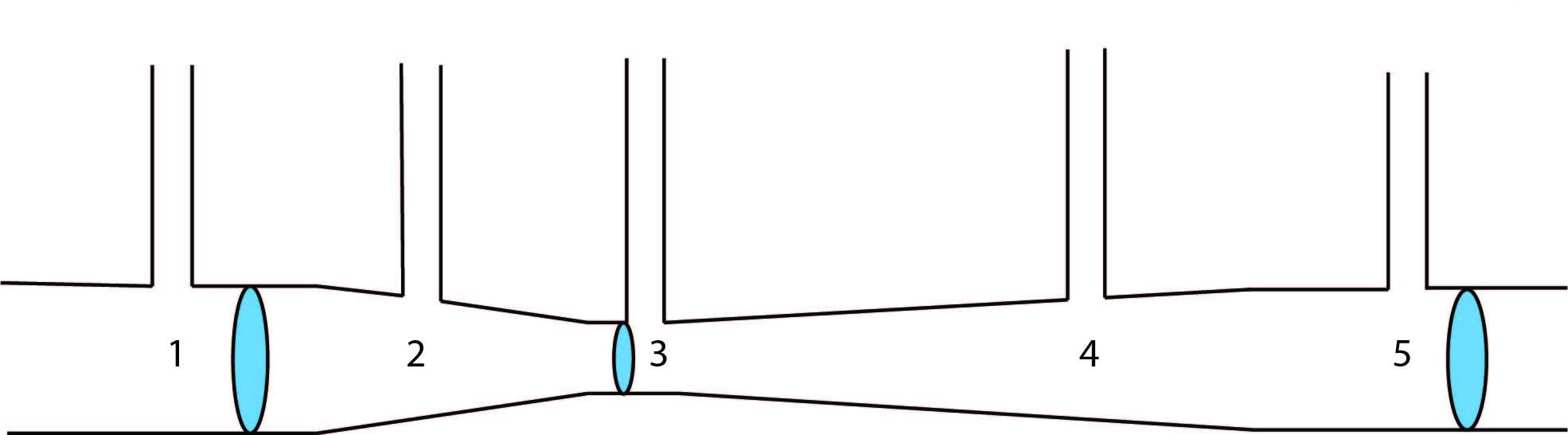 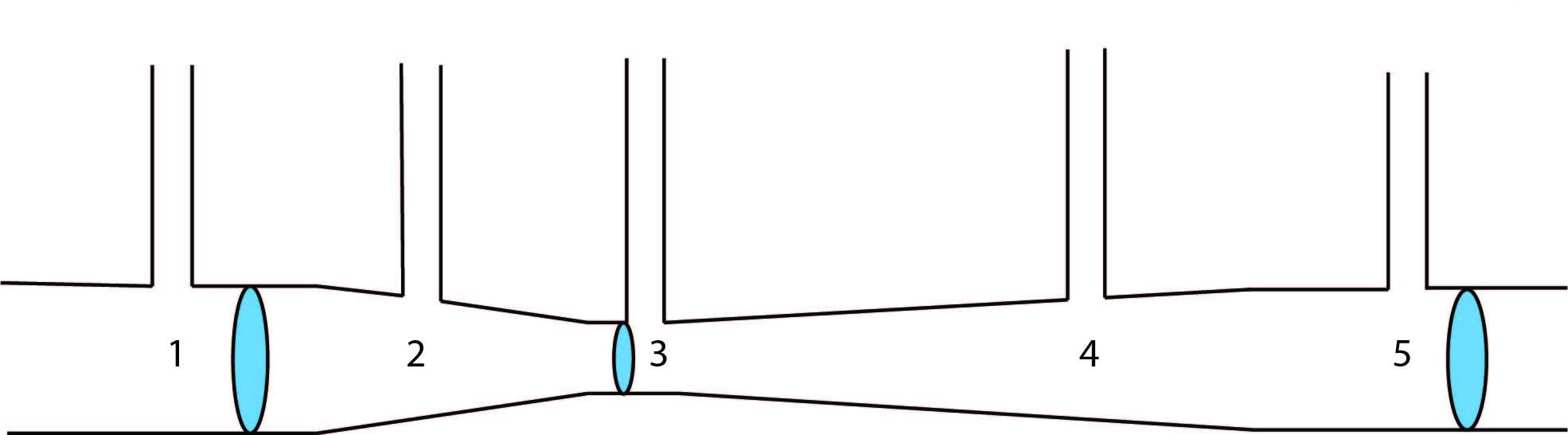 Before Assembling your DLMGraph the predicted velocity and pressure trends as water travels through the venturi meter from points 1 to 5. Explain your reasoning.  Velocity and Pressure Trends in a Venturi Meter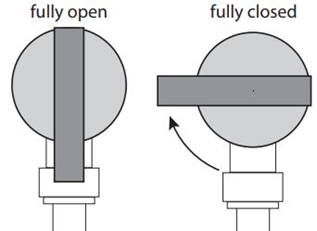 Start the pump. Adjust the valve position so that there is no water leaking from the top of the manometers.Mark and measure the water height in manometers 1 to 5. Plot the pressure trend below. Remember that pressure is proportional to water column height.Discuss the observed pressure trend. How does pressure vary with changes in pipe diameter?The continuity equation for steady, one-dimensional flow between two points (i and j) appears below, where  = fluid density,  = cross sectional area, and  = average fluid velocity:Simplify the continuity equation between the points listed below and complete the velocity and area relationship statements with symbols (>, <, or =).Velocity at points 1 & 3:Simplified continuity equation: Velocity relationship:                  because   Velocity at points 1 & 5:Simplified continuity equation: Velocity relationship:                  because   Go to https://labs.wsu.edu/educ-ate/tutorial-videos/ and watch the video near the bottom: “Venturi throat flow visualization.” Discuss the answer to question 4a in light of the video.Describe the relationship between velocity and pipe diameter. Is it linear? Consider the continuity equation and the formula below for the cross sectional area of a circular pipe:Based on your answers to questions 4, 5, and 6 plot the velocity trend in the venturi meter.For the valve settings in Table 1, run a series of experiments. Measure and record the volumetric flow rate (with a beaker and cell phone timer) and the manometer water heights. Table 1Energy Balances Applied to the Venturi MeterThe mechanical energy balance below gives the relationship between pressure, gravity, velocity, and frictional heads between two arbitrary points, i and j:Simplify the mechanical energy balance (i.e., cancel terms) for each case below.Apply between points 1 & 3 (hint: frictional losses are minimal as fluid enters a nozzle):Simplified equation:  Apply between points 1 & 5 (do not ignore frictional losses)Simplified equation:Based on the simplified equations in questions 9a and 9b, why does the pressure change:Between points 1 & 3?  According to the mechanical energy balance, how does pressure vary with velocity? How does pressure vary with diameter (combine knowledge from questions 9a, 4a, and 6). Are the relationships between (a) pressure and velocity and (b) pressure and diameter linear? Why or why not?An energy transition occurs when one form of energy is converted to another. For example, when a ball begins rolling down a hill potential energy is converted to kinetic energy as the ball accelerates and changes its vertical position.What types of energy transitions occur in the venturi meter? How do kinetic energy and flow work change between points 1 & 3 and points 1 & 5 and how do frictional losses affect these changes?   Homework Problems                                                                            Due: 					What are the advantages and disadvantages of using a venturi meter compared to an orifice meter? Hint: You will need to do some reading in your textbook and/or review on-line information.Derive the rearranged energy balance below for the venturi meter. Show your work. Hints: Ignore frictional losses in the energy balance between points 1 and 3 in the venturi.Use the continuity equation to describe point 1 velocity in terms of throat velocity .Substitute .Rearrange for  and multiply your result by , the venturi coefficient.When deriving the equation above, what was ignored that makes  necessary; do some reading on this; it is not just because you ignore frictional losses, though that is part of it. Why is the  correction factor so close to 1.0?Calculate the volumetric flow rate for each valve setting in Table 1 using the data you collected for outlet volume and time to get the measured value, and the pressure drop between points 1 and 3 with the equation in question 2 to get the calculated value. Use the literature value for the venturi coefficient (Cv) of 0.98.Compare the measured flow rates to those calculated from pressure drop measurements using the equation in Question 2. Discuss possible reasons for differences between  and  Calculate the venturi coefficient from your data and compare it to the literature value of 0.98. Use the equation derived in question 2 above. Using the measured flow rate,pressure drop data, and diameter values, obtain Cv using the slope from a linearized plot. Attach your plot to this assignment.Cv = From your data, how much energy per unit mass is being lost due to friction and dissipation of turbulent eddies between points 1 and 5? Compare that to how much energy would be lost in a straight pipe, of the same diameter as the venturi entrance at point 1, with a length equal to the distance between points 1 and 5 (L15 = 9 cm). Show your work below. Valve setting [mL]Time [s]h1 [cm]h2 [cm]h3 [cm]h4 [cm]h5 [cm]Fully OpenPartially Closed Position (1)Partially Closed Position (2)Match these terms with their descriptionsMatch these terms with their descriptionsTerm in mechanical energy balanceDescriptionVelocity head Pressure head Frictional headGravity head Valve setting= V/t [mL/s] ∆P = ρg(h1 – h3)[Pa][mL/s]Fully OpenPartially Closed Position (1)Partially Closed Position (2)